Unlocking the potential…          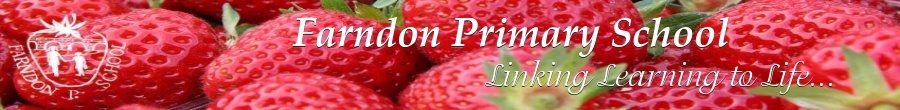 On our School website, we must publish how many school employees (if any) have a gross annual salary of £100,000 or more in increments of £10,000. Gross Salary Number of staffNumber of employees who have a gross salary of £100,0000 members of staff